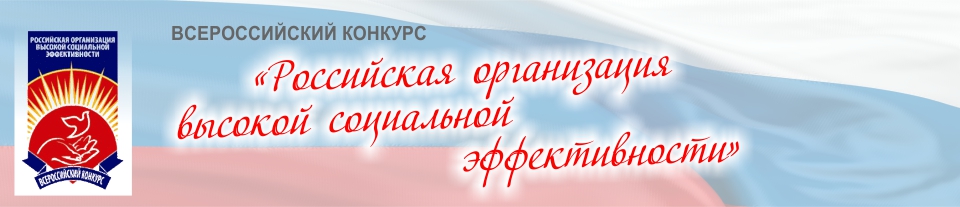 30 марта 2017 года стартовал региональный этап всероссийского конкурса "Российская организация высокой социальной эффективности" в 2017 году.Конкурс проводится ежегодно, в два этапа – на региональном и федеральном уровне с участием сторон социального партнерства.Цель конкурса – привлечение общественного внимания к важности решения социальных вопросов на уровне организаций, выявление лучших социальных проектов, создание позитивного социального имиджа организаций.Проведение конкурса - это возможность для организаций продемонстрировать активную внутрикорпоративную политику, достижения по работе с персоналом, работу по улучшению условий и охраны труда, развитию социального партнерства, формированию здорового образа жизни и др.Информационные материалы по проведению конкурса размещены на сайтах: Министерства труда и социальной защиты Российской Федерации (http://www.rosmintrud.ru/events/550), министерства труда и социального развития Краснодарского края (http://www.sznkuban.ru) и интерактивном портале службы труда и занятости населения министерства труда и социального развития Краснодарского края (www.kubzan.ru).Все документы заявки формируются в электронном кабинете программно-информационного комплекса "Мониторинг проведения всероссийского конкурса "Российская организация высокой социальной эффективности" и награждения его победителей" http://14-ot.rosmintrud.ru/user/sign_in в информационно-коммуникационной сети Интернет. Логин и пароль для входа в программный комплекс получаются путем направления заявки на главной странице информационной системы (кнопка "Добавить заявку участника конкурса"). Для организаций, ранее принимавших участие в данном Конкурсе, получение нового логина и пароля не требуется.Прием документов на участие в региональном этапе конкурса осуществляется министерством труда и социального развития Краснодарского края по адресу: 350010, г. Краснодар, ул. Зиповская, д. 5, каб. 321, в срок до 19 мая 2017 года.Контактные телефоны: (861) 252-26-94, 252-33-15 